dn. 29 kwietnia 2021 r.Informacja o kwocie na sfinansowanie zamówienia Dotyczy:AZP.2411.36.2021.MKWykonanie instalacji wentylacyjno-klimatyzacyjnej wraz z pracami przystosowawczymi w wybranych gabinetach Poradni Otolaryngologii w Świętokrzyskim Centrum Onkologii w Kielcach.Działając na podstawie art. 222 ust. 4 ustawy z dnia 11 września 2019 r. – Prawo zamówień publicznych, Zamawiający przekazuje informacje dotyczące kwoty jaką zamierza przeznaczyć na sfinansowanie zamówienia. Zamawiający zamierza przeznaczyć na sfinansowanie zamówienia 352.000,00 zł brutto. 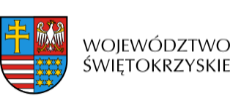 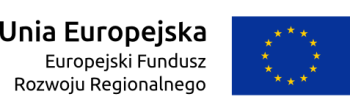 